Richard Pfau Ph.D.Published by Ray Wy  · October 21, 2021  · 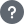 The Wisdom of Religion According to Perceptual Control TheoryWhy do religious leaders and followers do the things they do?  Why is religion’s “golden rule” such a wise guide to life?  If you are interested in answers to questions such as these, have a look at the paper “Perceptual Control Theory’s Congruence with Religion” by clicking on the following link: https://richardpfau.com/freepublications.html#religion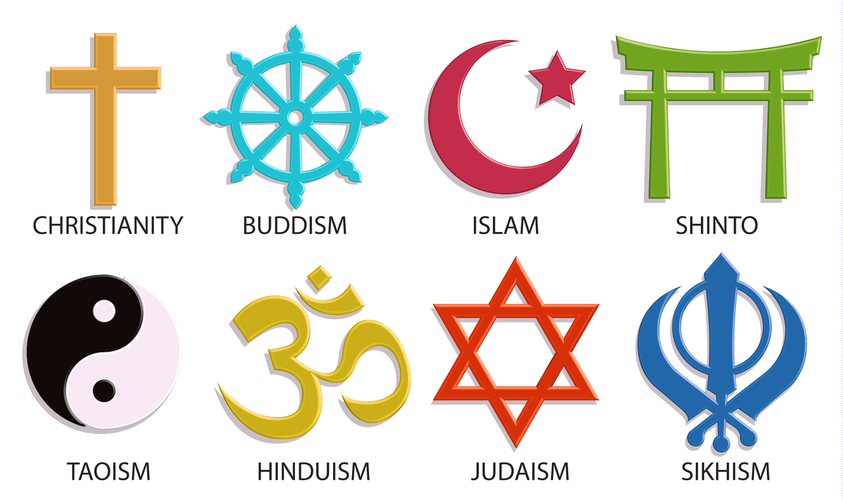 39,702 People reached2,979 Engagements